В рамках тематической недели «Волшебница вода" с детьми было организовано множество познавательных мероприятий и интересных занятий. Дети знакомились с круговоротом воды в природе, узнали откуда берут начало реки, озера и вода в кране, сделали много разных опытов с водой. Все новое было закреплено в художественном творчестве. Кроме того, дети провели много наблюдений и эксперименты и узнали - "Зачем растениям вода".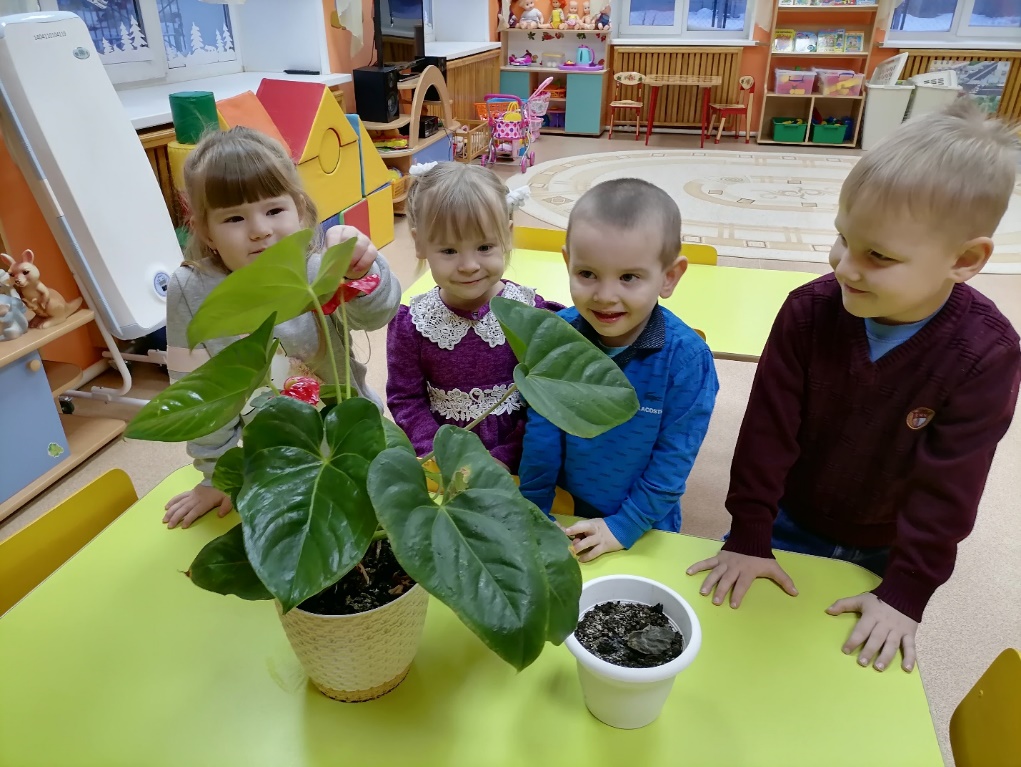 Так же, были проведены интересные опыты с водой.Опыт 1.Цель: исследовать воду на прозрачность.Опыт 2.Цель: исследовать плавучесть предметов.(камушки)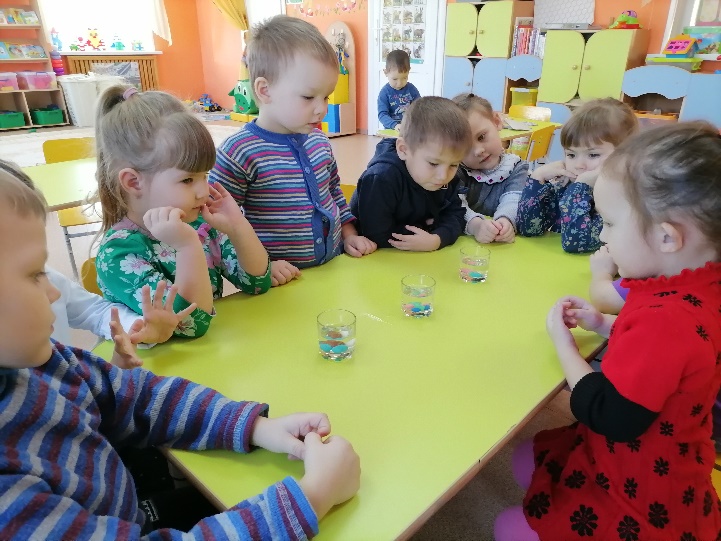 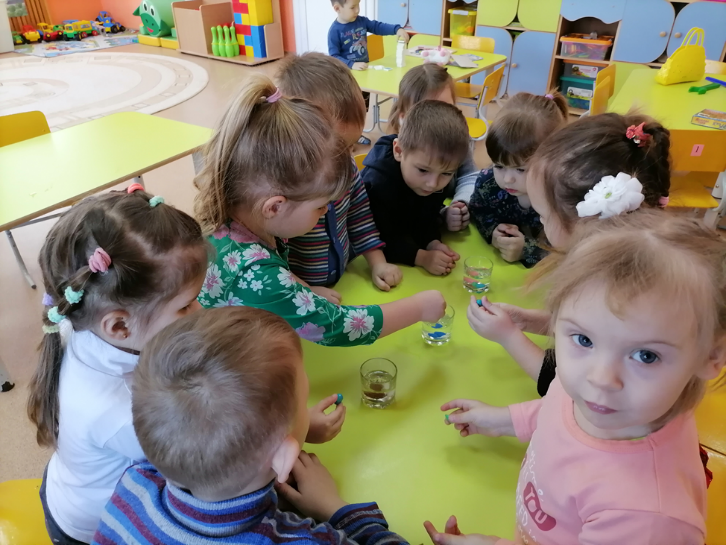 Опыт 3. Вода увеличивает предметы.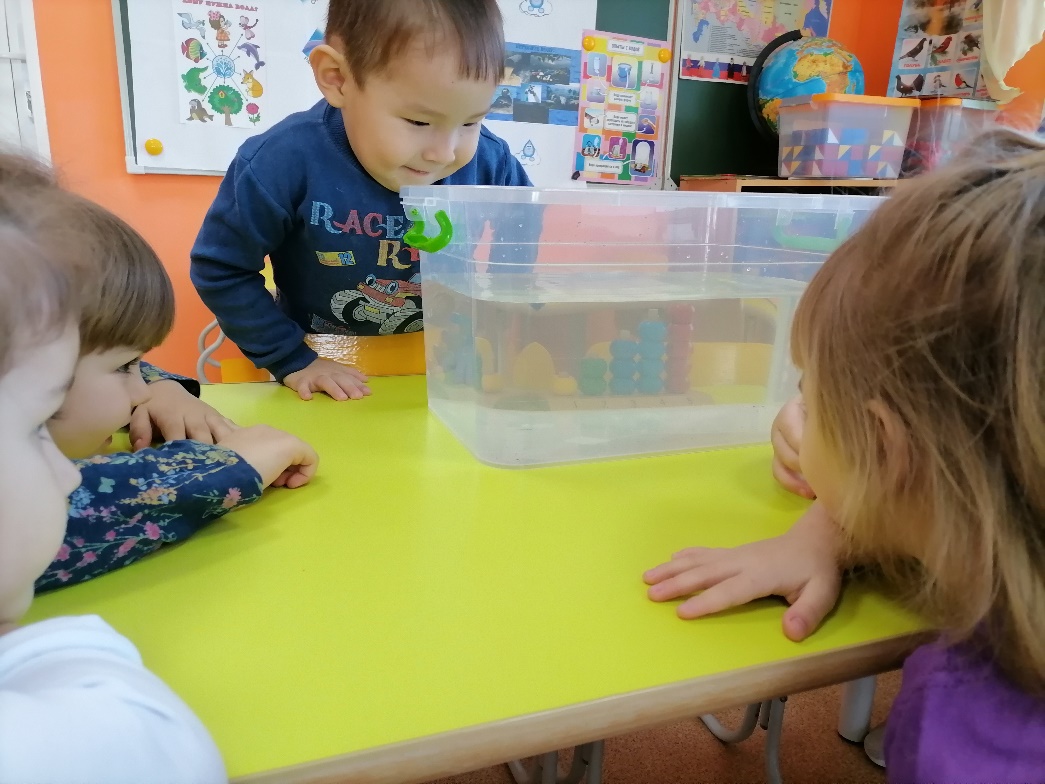 Опыт 4. Вода принимает форму сосуда, в который она налита.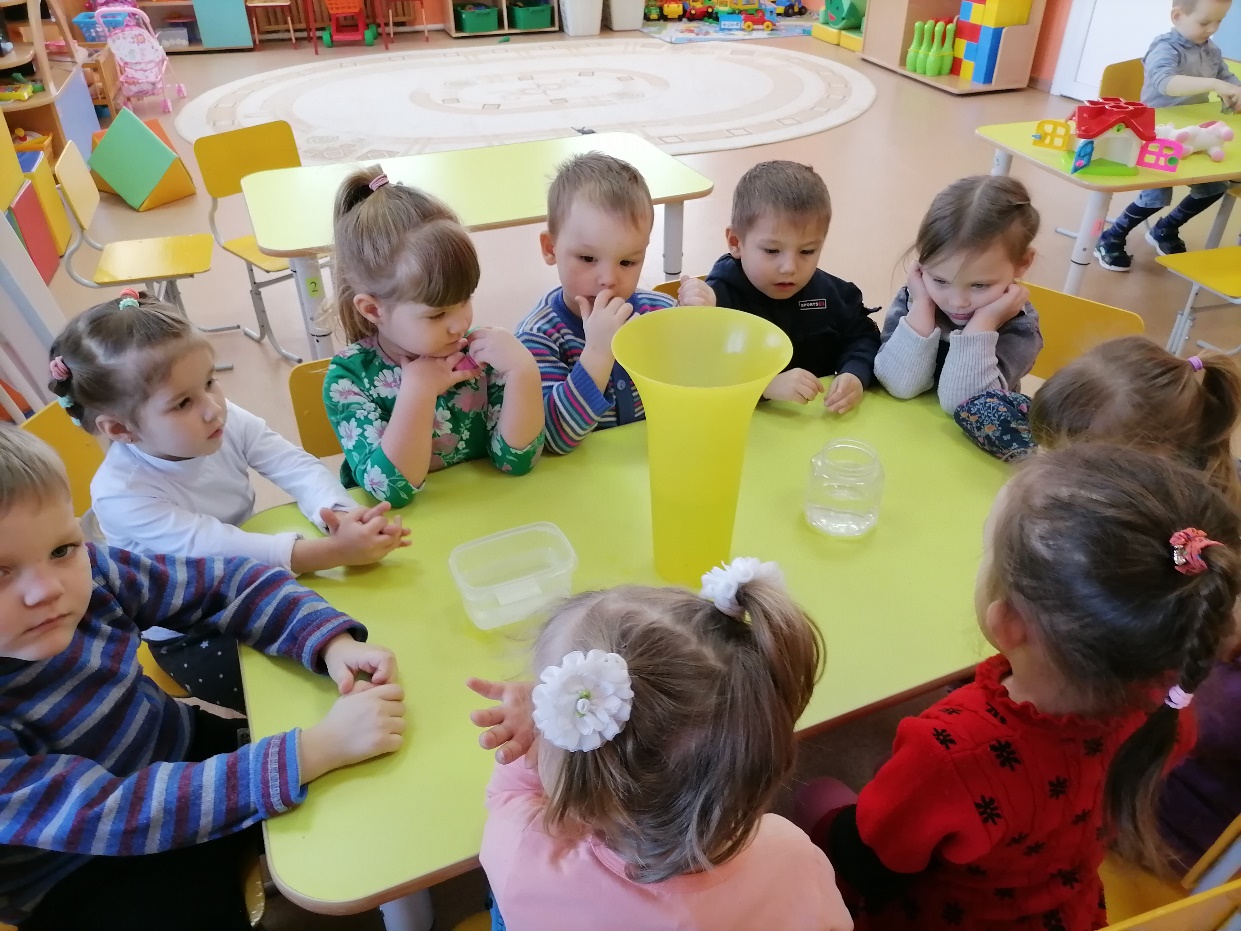 Опыт 5.Цель: проверить, что гуашь растворяется в воде.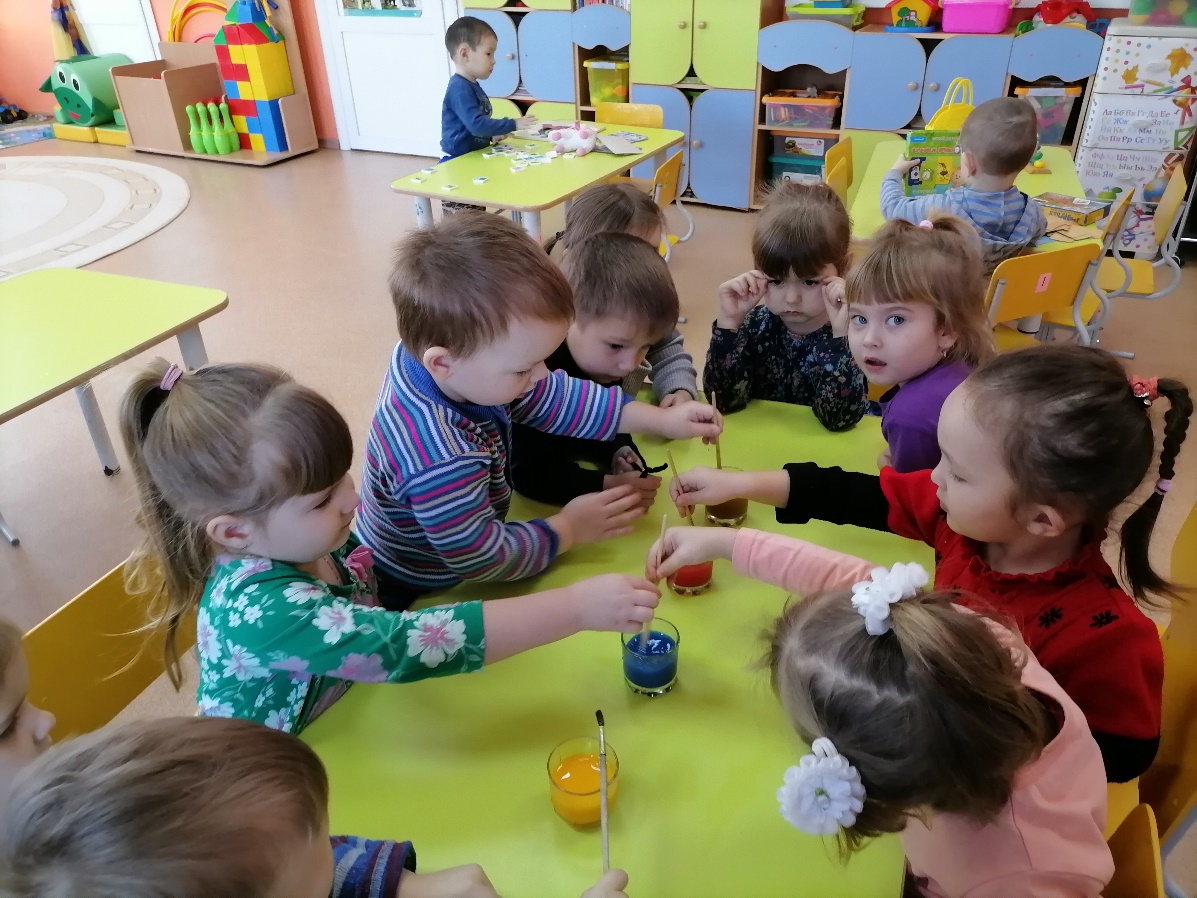 Поиграли в любимую игру «Рыбалка».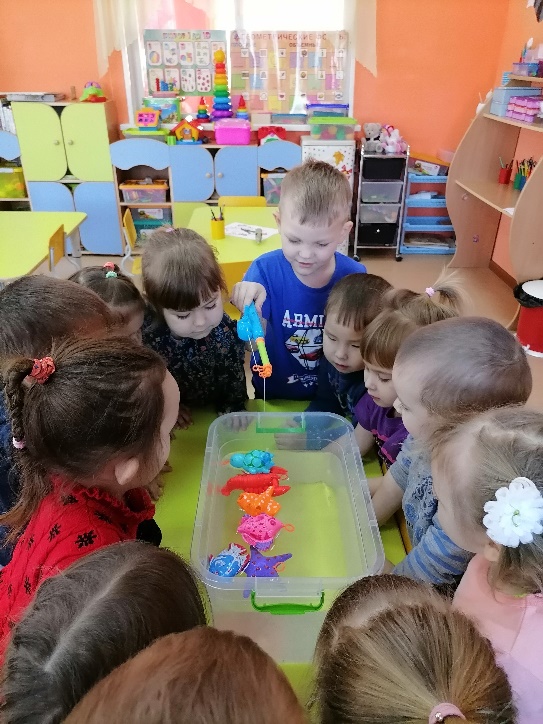 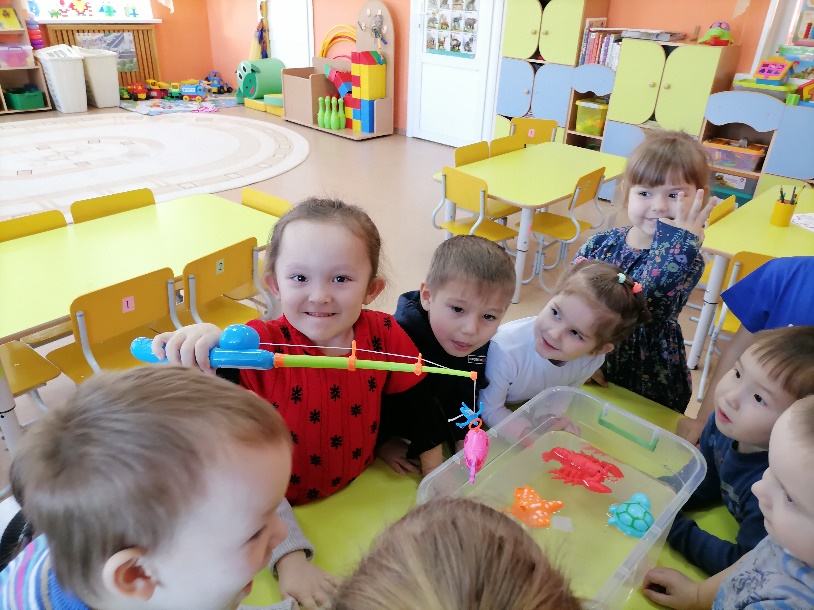 